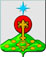 РОССИЙСКАЯ ФЕДЕРАЦИЯСвердловская областьДУМА СЕВЕРОУРАЛЬСКОГО ГОРОДСКОГО ОКРУГАРЕШЕНИЕот 24 мая 2023 года	                     № 16   г. СевероуральскРуководствуясь Федеральным законом от 6 февраля 2023 года N 12-ФЗ 
«О внесении изменений в Федеральный закон «Об общих принципах организации публичной власти в субъектах Российской Федерации» и отдельные законодательные акты Российской Федерации», законами Свердловской области от 20 декабря 2022 года N 155-ОЗ «О внесении изменений в статьи 7 и 22 Закона Свердловской области «О референдуме Свердловской области и местных референдумах в Свердловской области», от 20 июля 2015 года N 85-ОЗ «О перераспределении отдельных полномочий в сфере рекламы между органами местного самоуправления городских округов и муниципальных районов, расположенных на территории Свердловской области, и органами государственной власти Свердловской области», с целью приведения Устава Североуральского городского округа в соответствие с действующим законодательством Дума Североуральского городского округа РЕШИЛА: 1. Внести в Устав Североуральского городского округа, принятый решением Североуральской муниципальной Думы от 18.05.2005 N 45 (с изменениями, внесенными Решением Североуральской муниципальной Думы от 21.12.2005 N 124, Решениями Думы Североуральского городского округа от 29.03.2006 N 36, от 27.12.2006 N 155, от 30.05.2007 N 56, от 26.09.2007 N 102, от 27.02.2008 N 28, от 25.11.2008 N 135, от 28.01.2009 N 1, от 19.08.2009 N 119, от 27.01.2010 N 3, от 30.06.2010 N 76, от 29.09.2010 N 102, от 27.01.2011N 2, от 27.04.2011 N 32, от 10.08.2011 N 63, от 07.12.2011 N 122, от 28.03.2012 N 13, от 10.10.2012 N 106, от 11.07.2013 N 72, от 23.04.2014 N 45, от 15.10.2014 N 113, от 27.05.2015 N 41, от 16.12.2015 N 106, от 24.12.2015 N 113, от 23.11.2016 № 81, от  31.03.2017 N 16, от 31.03.2017 N 17, от 25.10.2017 N 15, от 24.01.2018 № 45, от 25.04.2018 № 22, от 10.10.2018 N 66, от 27.03.2019 N 11, от 27.11.2019 N 58, от 03.03.2021 N 13,от 15.09.2021 N 66, от 27.10.2021 N 74, от 26.01.2022 N 2, от 25.05.2022 N 36, от 23.11.2022 N 29), следующие изменения:1) в абзаце первом части 4 статьи 10 слова «не менее 10 человек для выдвижения инициативы проведения местного референдума» заменить словами «, определенном законом Свердловской области»;2) часть 2 статьи 16.1 изложить в следующей редакции:«2. Староста сельского населенного пункта назначается Думой городского округа по представлению схода граждан сельского населенного пункта из числа граждан Российской Федерации, проживающих на территории данного сельского населенного пункта и обладающих активным избирательным правом, либо граждан Российской Федерации, достигших на день представления сходом граждан 18 лет и имеющих в собственности жилое помещение, расположенное на территории данного сельского населенного пункта.»;3) часть 3 статьи 16.1 после слов «муниципальную должность» дополнить словами «, за исключением муниципальной должности депутата, осуществляющего свои полномочия на непостоянной основе,»;4) часть 1 статьи 26 дополнить пунктом 10.1 следующего содержания:«10.1) отсутствия депутата без уважительных причин на всех заседаниях Думы городского округа в течение шести месяцев подряд;»;5) наименование Главы 4 изложить в следующей редакции:«Глава 4. Органы местного самоуправления и должностные лица местного самоуправления»;6) Главу 4 дополнить статьей 36.1 следующего содержания:«Статья 36.1. Перераспределение отдельных полномочий между органами местного самоуправления и органами государственной власти Свердловской областиПолномочия по решению вопроса местного значения в сфере рекламы осуществляются соответствующими органами государственной власти Свердловской области в соответствии с Законом Свердловской области 
от 20.07.2015 № 85-ОЗ «О перераспределении отдельных полномочий в сфере рекламы между органами местного самоуправления городских округов и муниципальных районов, расположенных на территории Свердловской области, и органами государственной власти Свердловской области».».2. Установить, что настоящее Решение вступает в силу со дня его официального опубликования.3. Главе Североуральского городского округа (Мироновой С.Н.):1) направить настоящие изменения в Устав Североуральского городского округа на государственную регистрацию в порядке, установленном Федеральным законом от 21.07.2005 N 97-ФЗ «О государственной регистрации уставов муниципальных образований»;2) после регистрации опубликовать настоящее Решение в газете «Наше слово» и разместить на официальном сайте Администрации Североуральского городского округа.О внесении изменений в Устав Североуральского городского округа, утвержденный Решением Североуральской муниципальной Думы от 18.05.2005 N 45Глава Североуральского городского округа ______________С.Н. Миронова                                  Председатель ДумыСевероуральского городского округа________________В.И. Ильин